按键可以正常操作，力量大，不能调节阻力很大无法调整1、检查电子表是否损坏；2、检查控制器是否损坏；3、磁控线包内部短路，检查方式：拔掉磁控线阻力还是很大，更换磁控装置；4、磁控装置内刹车片卡主；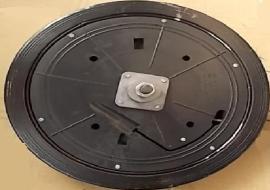 